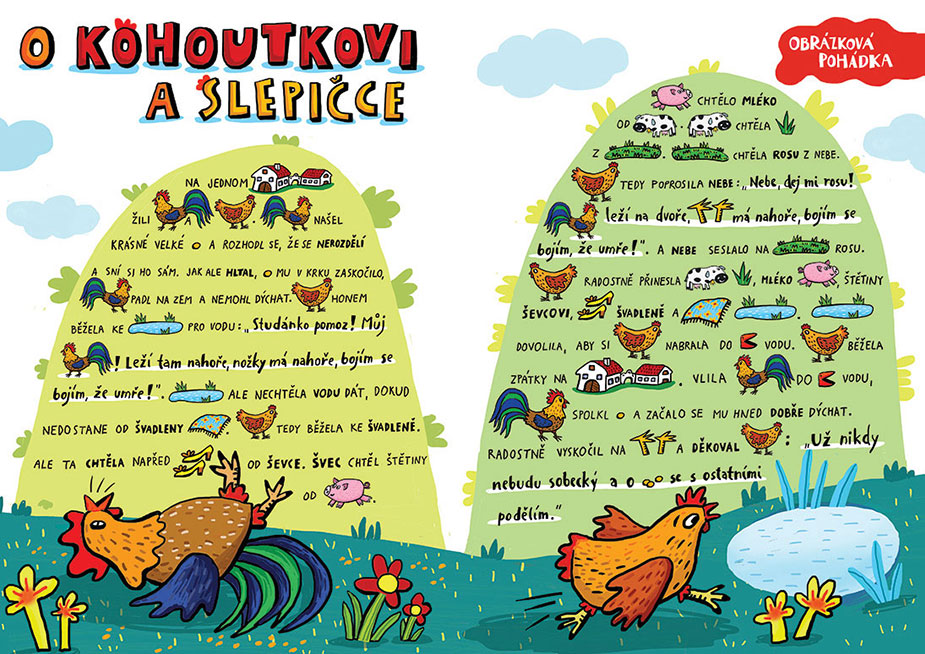 Přečtěte si společně pohádku (rodič i dítě).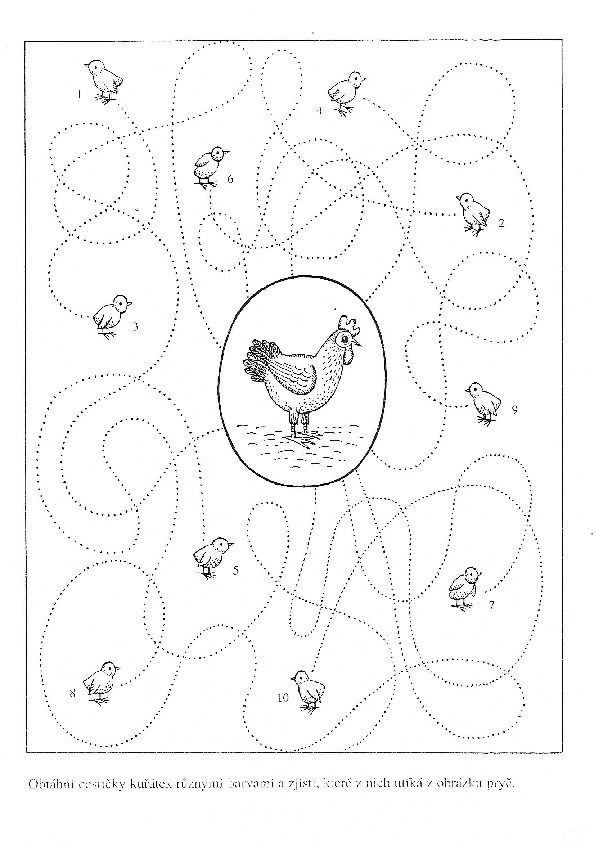 Obtáhni cestičky pastelkami různými barvami a zjisti, které kuřátko přijde ke slepičce.Nakresli šátek, který švadlena dala slepičce pro studánku.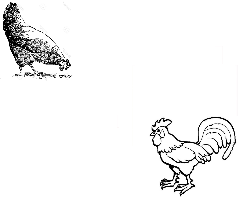 Překreslí semínka z kruhu v prvním řádku do kruhu ve druhém řádku. Zkus je překreslit podle vzoru.Spočítej semínka v kruhu a do obdélníku ve třetím řádku napiš kolik je semínek.Dokresli kopečky zrní.Dokresli žížaly.Zakroužkuj červenou pastelkou šipky, které ukazují nahoru.Zakroužkuj zelenou pastelkou všechny slepice, které jdou doprava.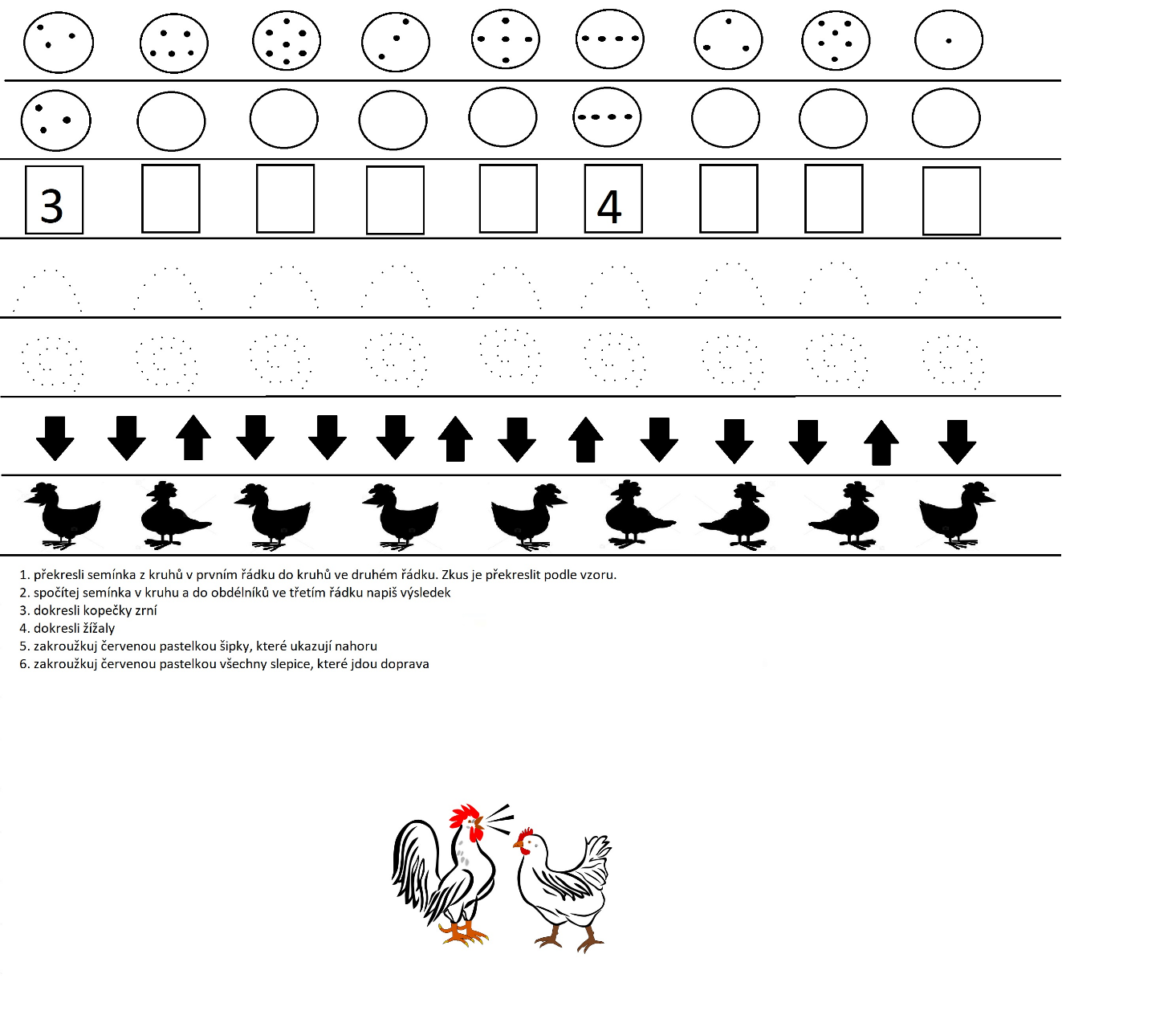 